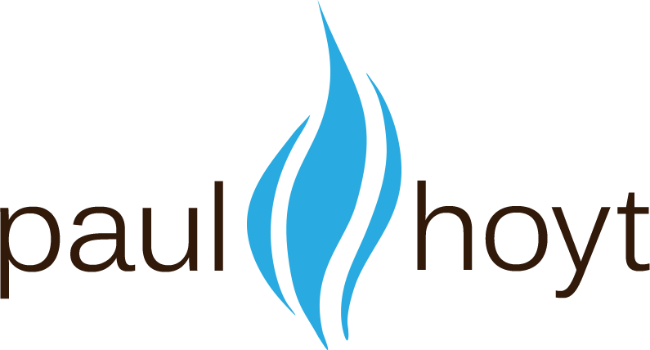 Concept Test SurveyInstructionsModify the template below with information and pictures of your product or service.Have it completed by 60 or more people in your target market and analyze the results. Delete this page with these instructions and the Paul Hoyt logo before sending to your market. We Look Forward to Helping You Grow!Concept Test SurveyOverviewXYZ company is considering investing in the development of a product / service designed to help our clients / customers with xxxxxThe Product: The nnn product is ….As you can see by the picture…Our MarketWe believe our market to be ….The QuestionsPlease answer the following questions: Do you consider yourself to be in our target market? (circle one)	Yes / NoWhat would you consider a fair price to be for this product / service?  	$____________What price would you consider to be too high for this product? 	Above $____________What price would be so low that you think the product / service 
could not reliably provide the value you would hope to receive?  	Lower than $____________If the price were fair, how likely (from 0% to 100%) would you be
to purchase the product?	__________%What features would make you more likely to pay more for the product?  ________________________________________________________________________________________________________________________________________________________________________________________________________________________________________________________________________________________________________________________________________________What features could you do without, if they reduced the price of the product? ____________________________________________________________________________________________________________________________________________________________________________________________________________________________________________________________________________________________________________________________________________________________________________________________________________________________________Thank You!If you like, please provide your contact information and we’ll let you know when the product becomes available.Name: _______________________________________________Email: _______________________________________________Phone: _______________________________________________